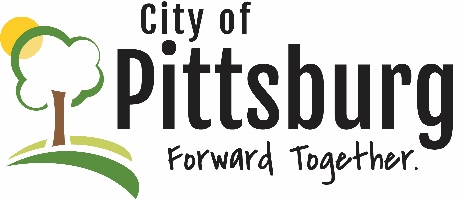 Sustainability Advisory CommitteeAgendaSeptember 9, 2020 5:30PM Meeting location: Online Welcome and introductionsApproval of the AgendaApproval of MinutesOLD BUSINESSUpdate on Recycling Center City and County Pandemic ResponseUpdate on City’s New Wastewater Treatment PlantAquaponics Project – USD247 ProgressUpdate on Joint Committee on RecyclingNEW BUSINESSCARES Act FundingStreet Sales Tax RenewalOTHER BUSINESS